Материально-техническое обеспечение образовательной деятельности по образовательным программамРаздел 1. Обеспечение образовательной деятельности оснащенными зданиями, строениями, сооружениями, помещениями и территориямиРаздел 2. Обеспечение образовательного процесса оборудованными учебными кабинетами, объектами для проведения практических занятий, объектов физической культуры и спорта с перечнем основного оборудования деятельности оснащенными зданиями, строениями, сооружениями, помещениями и территориямиМУНИЦИПАЛЬНОЕ БЮДЖЕТНОЕ ДОШКОЛЬНОЕ ОБРАЗОВАТЕЛЬНОЕ УЧРЕЖДЕНИЕ – ДЕТСКИЙ САД №21 «ПОДСНЕЖНИК» с.ЧАПАЕВО ОЛЕКМИНСКОГО РАЙОНА РЕСПУБЛИКИ САХА (ЯКУТИЯ)678124  РС(Я) Олекминский район с.Чапаевоул.Сосновая 19 т/ф (41138)37130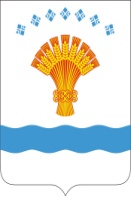 САХА ӨРӨСПҮҮБҮЛҮКЭТИН ӨЛҮӨХҮМЭ ОРОЙУОНУН ЧАПАЕВО СЭЛИЭНЬЯО5О СААДЫН №21 «ПОДСНЕЖНИК»МУНИЦИПАЛЬНАЙ БЮДЖЕТНАЙ УӨРЕХ ТЭРИЛТЭТЭ678124 РС(Я) Өлүөхүмэ оройуонун  Чапаево сэлиэньяСосновая уул.19 т/ф (41138)37130E-mail: podsnezhnik.detskiysad@mail.ru, http://chapaevo.caduk.ruE-mail: podsnezhnik.detskiysad@mail.ru, http://chapaevo.caduk.ruE-mail: podsnezhnik.detskiysad@mail.ru, http://chapaevo.caduk.ru№Адрес (местоположение) здания, строения, сооружения, помещенияНазначение оснащенных зданий, строений, сооружений, помещений (учебные, учебно-лабораторные, административные, подсобные, помещения для  занятий физической культурой и спортом, для обеспечения обучающихся, воспитанников и работников питанием и медицинским обслуживанием, иное) с указанием площади (Кв.м.)Собственность или иное вещное право (оперативное управление, хозяйственное ведение), аренда, субаренда, безвозмездное пользованиеПолное наименование имущества собственника (арендодателя, ссудодателя) объекта недвижимого имуществаДокумент-основание возникновения права (указываются реквизиты и сроки действия)1234561678124, Республика Саха (Якутия) Олекминский район с.Чапаево ул.Сосновая д.19-групповая комната – 2-спальня – 2-медицинский кабинет – 1-кабинет заведующего – 1-приемная – 2-туалет – 2-пищеблок – 1-прачечная – 1Оперативное управление Муниципальное бюджетное дошкольное образовательное учреждение – детский сад №21 «подснежник» с.Чапаево Олекминского района РС(Я)Свидетельство о государственной регистрации права  14-АА №810882 на здание кухня – прачкаСвидетельство о государственной регистрации права  14-АА №810883 на здание детского сада№Уровень образования, подвид дополнительного образования, образовательные программы (основная/дополнительная), специальность, направление подготовки, профессия, наименование предмета, дисциплины в соответствии с учебным планомНаименование оборудованных учебных кабинетов, объектов для проведения практических занятий, объектов физической культуры и спорта с перечнем основного оборудования1Дошкольное образованиеПримерная общеобразовательная программа дошкольного образования «От рождения до школы» под редакцией Н.Е. Вераксы, Т.С. Комаровой, М.А. ВасильевойГрупповая комната группы «Солнышко»:-столы по количеству детей-стулья по количеству детей-раздаточный стол-шкафы для посуды-палас-стенка детская игровая-полочки.-Центр Физического воспитания-Центр труда-Центр познания-Центр игры-Сюжетно- ролевая игра «Магазин» -Сюжетно-ролевая игра «Больница-Сюжетно - ролевая игра «Семья» -Сюжетно – ролевая игра -Центр детского творчества-Центр книги-Тематическая подборка детской художественной литературы, книжки-малышки, потешки, песенки и другое.-Театральный уголок-Центр природы-дидактические развивающие игрыИгрушки в соответствии с возрастомГрупповая комната группы «Непоседы»:-столы по количеству детей-стулья по количеству детей-шкафы для посуды-паласы-стенка детская игровая-полочки.-уголок уединения-центр конструирования-центр двигательной активности-центр игры-центр природы-центр музыки-центр творчества-дидактические развивающие игрыИгрушки в соответствии с возрастом